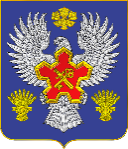 ВОЛГОГРАДСКАЯ ОБЛАСТЬ П О С Т А Н О В Л Е Н И ЕАДМИНИСТРАЦИИ ГОРОДИЩЕНСКОГО МУНИЦИПАЛЬНОГО РАЙОНАот 27 декабря 2019 г. № 1219-пО внесении изменений в административный регламент предоставления муниципальной услуги «Выдача разрешения на строительство объекта капитального строительства, внесение изменений в разрешение на строительство» на территории Городищенского муниципального района Волгоградской области	В связи с внесенными изменениями в Градостроительный кодекс Российской Федерации, руководствуясь Уставом Городищенского муниципального района Волгоградской области,п о с т а н о в л я ю: Внести в административный регламент предоставления муниципальной услуги «Выдача разрешения на строительство объекта капитального строительства, внесение изменений в разрешение
на строительство» на территории Городищенского муниципального района Волгоградской области, утвержденный постановлением администрации Городищенского муниципального района от 21.11.2018 № 1031-п, следующие изменения:пункт 1.2 изложить в следующей редакции:«1.2. Сведения о заявителях.Заявитель - физическое или юридическое лицо, являющееся застройщиком, либо его уполномоченный представитель, обратившиеся 
с заявлением о предоставлении муниципальной услуги.»;в пункте 2.6.1:- в подпункте 2 после слов «публичного сервитута» дополнить словами «, а также схема расположения земельного участка или земельных участков на кадастровом плане территории, на основании которой был образован указанный земельный участок и выдан градостроительный план земельного участка в случае, предусмотренном частью 1.1 статьи 57.3 Градостроительного кодекса РФ»;- подпункт 3 изложить в следующей редакции:«3) результаты инженерных изысканий и следующие материалы, содержащиеся в утвержденной в соответствии с частью 15 статьи 48 Градостроительного кодекса РФ проектной документации, если указанные документы (их копии или сведения, содержащиеся в них) отсутствуют 
в едином государственном реестре заключений экспертизы проектной документации объектов капитального строительства (далее – единый государственный реестр заключений):а) пояснительная записка;б) схема планировочной организации земельного участка, выполненная в соответствии с информацией, указанной в градостроительном плане земельного участка, а в случае подготовки проектной документации применительно к линейным объектам проект полосы отвода, выполненный 
в соответствии с проектом планировки территории (за исключением случаев, при которых для строительства, реконструкции линейного объекта 
не требуется подготовка документации по планировке территории);в) разделы, содержащие архитектурные и конструктивные решения, а также решения и мероприятия, направленные на обеспечение доступа инвалидов к объекту капитального строительства (в случае подготовки проектной документации применительно к объектам здравоохранения, образования, культуры, отдыха, спорта и иным объектам социально-культурного и коммунально-бытового назначения, объектам транспорта, торговли, общественного питания, объектам делового, административного, финансового, религиозного назначения, объектам жилищного фонда);г) проект организации строительства объекта капитального строительства (включая проект организации работ по сносу объектов капитального строительства, их частей в случае необходимости сноса объектов капитального строительства, их частей для строительства, реконструкции других объектов капитального строительства);»;- в подпункте 4 слова «заключение экспертизы проектной документации объекта капитального строительства» заменить словами «заключение экспертизы проектной документации, в соответствии с которой осуществляются строительство, реконструкция объекта капитального строительства, в том числе в случае, если данной проектной документацией предусмотрены строительство или реконструкция иных объектов капитального строительства, включая линейные объекты»;3) в пункте 2.6.2:- в подпункте 1 после слов «публичного сервитута» дополнить словами «, а также схема расположения земельного участка или земельных участков на кадастровом плане территории, на основании которой был образован указанный земельный участок и выдан градостроительный план земельного участка в случае, предусмотренном частью 1.1 статьи 57.3 Градостроительного кодекса РФ»;- подпункт 3 изложить в следующей редакции:«3) результаты инженерных изысканий и следующие материалы, содержащиеся в утвержденной в соответствии с частью 15 статьи 48 Градостроительного кодекса РФ проектной документации, если указанные документы (их копии или сведения, содержащиеся в них) содержатся 
в едином государственном реестре заключений:а) пояснительная записка;б) схема планировочной организации земельного участка, выполненная в соответствии с информацией, указанной в градостроительном плане земельного участка, а в случае подготовки проектной документации применительно к линейным объектам проект полосы отвода, выполненный 
в соответствии с проектом планировки территории (за исключением случаев, при которых для строительства, реконструкции линейного объекта 
не требуется подготовка документации по планировке территории);в) разделы, содержащие архитектурные и конструктивные решения, 
а также решения и мероприятия, направленные на обеспечение доступа инвалидов к объекту капитального строительства (в случае подготовки проектной документации применительно к объектам здравоохранения, образования, культуры, отдыха, спорта и иным объектам социально-культурного и коммунально-бытового назначения, объектам транспорта, торговли, общественного питания, объектам делового, административного, финансового, религиозного назначения, объектам жилищного фонда);г) проект организации строительства объекта капитального строительства (включая проект организации работ по сносу объектов капитального строительства, их частей в случае необходимости сноса объектов капитального строительства, их частей для строительства, реконструкции других объектов капитального строительства);»;- в подпункте 4 слова «заключение экспертизы проектной документации объекта капитального строительства» заменить словами «заключение экспертизы проектной документации, в соответствии 
с которой осуществляются строительство, реконструкция объекта капитального строительства, в том числе в случае, если данной проектной документацией предусмотрены строительство или реконструкция иных объектов капитального строительства, включая линейные объекты»;- дополнить пункт подпунктами 5 и 6 следующего содержания: «5) подтверждение соответствия вносимых в проектную документацию изменений требованиям, указанным в части 3.8 
статьи 49 Градостроительного кодекса РФ, предоставленное лицом, являющимся членом саморегулируемой организации, основанной 
на членстве лиц, осуществляющих подготовку проектной документации, 
и утвержденное привлеченным этим лицом в соответствии 
с Градостроительным кодексом РФ специалистом по организации архитектурно-строительного проектирования в должности главного инженера проекта, в случае внесения изменений в проектную документацию в соответствии с частью 3.8 статьи 49 Градостроительного кодекса РФ;6) подтверждение соответствия вносимых в проектную документацию изменений требованиям, указанным в части 3.9 статьи 49 настоящего Градостроительного кодекса РФ, предоставленное органом исполнительной власти или организацией, проводившими экспертизу проектной документации, в случае внесения изменений в проектную документацию в ходе экспертного сопровождения в соответствии с частью 3.9 статьи 49 Градостроительного кодекса РФ;»;- подпункты 5-7 считать подпунктами 7-9 соответственно;- дополнить пункт подпунктом 10 следующего содержания:«10) копия договора о развитии застроенной территории или договора о комплексном развитии территории в случае, если строительство, реконструкцию объектов капитального строительства планируется осуществлять в границах территории, в отношении которой органом местного самоуправления принято решение о развитии застроенной территории или решение о комплексном развитии территории 
по инициативе органа местного самоуправления, за исключением случая принятия решения о самостоятельном осуществлении комплексного развития территории.»;4) раздел 2 дополнить пунктом 2.6.13 следующего содержания: «2.6.13. Застройщики, в наименованиях которых содержатся слова «специализированный застройщик» могут подать заявления о выдаче разрешения на строительство и документы, необходимые для получения разрешения на строительство, предусмотренные пунктами 2.6.1 и 2.6.2 настоящего административного регламента, с использованием единой информационной системы жилищного строительства, предусмотренной Федеральным законом от 30.12.2004 № 214-ФЗ «Об участии в долевом строительстве многоквартирных домов и иных объектов недвижимости 
и о внесении изменений в некоторые законодательные акты Российской Федерации», за исключением случаев, если в соответствии с нормативным правовым актом Волгоградской области подача заявления о выдаче разрешения на строительство осуществляется через иные информационные системы, интегрированные с единой информационной системой жилищного строительства.»;5) пункт 2.8.2 дополнить абзацем следующего содержания:«- отсутствие документации по планировке территории, утвержденной в соответствии с договором о развитии застроенной территории или договором о комплексном развитии территории 
(за исключением случая принятия решения о самостоятельном осуществлении комплексного развития территории) - в случае, если строительство, реконструкция объекта капитального строительства планируются на территории, в отношении которой органом местного самоуправления принято решение о развитии застроенной территории или решение о комплексном развитии территории по инициативе органа местного самоуправления.»;6) в абзаце восьмом пункта 2.8.3 слова «разрешения 
на строительство;» заменить словами «разрешения на строительство. 
В этом случае уполномоченные на выдачу разрешений на строительство федеральный орган исполнительной власти, орган исполнительной власти субъекта Российской Федерации, орган местного самоуправления обязаны запросить такую информацию в соответствующих органе государственной власти или органе местного самоуправления, в том числе 
с использованием единой системы межведомственного электронного взаимодействия и подключаемых к ней региональных систем межведомственного электронного взаимодействия»;7) раздел 2 дополнить пунктом 2.8.4 следующего содержания:«2.8.4. Положения абзаца 9 пункта 2.8.3 настоящего административного регламента не применяются в случаях:если со дня истечения срока действия разрешения на строительство до дня получения заявления застройщика о внесении изменений 
в разрешение на строительство прошло не более трех лет. В силу 
части 7 статьи 4 Федерального закона от 29.12.2004 № 191-ФЗ «О введении в действие Градостроительного кодекса Российской Федерации» 
(ред. от 02.08.2019) настоящий абзац действует до 01.01.2020;приобретения застройщиком прав на земельный участок 
на основании соглашения о завершении строительства объекта незавершенного строительства и об исполнении застройщиком обязательств перед гражданами, денежные средства которых привлечены для строительства многоквартирных домов и права которых нарушены, включенными в реестр пострадавших граждан в соответствии 
с Федеральным законом от 30.12.2004 № 214 «Об участии в долевом строительстве многоквартирных домов и иных объектов недвижимости
и о внесении изменений в некоторые законодательные акты Российской Федерации»;приобретения застройщиком прав на земельный участок в порядке, предусмотренном статьями 201.15-1 и 201.15-2 Федерального закона 
от 26.10.2002 № 127-ФЗ «О несостоятельности (банкротстве)».В соответствии с частью 8 статьи 4 Федерального закона 
от 29.12.2004 № 191-ФЗ «О введении в действие Градостроительного кодекса Российской Федерации» в случаях, предусмотренных абзацами 3, 4 настоящего пункта, подача заявления о внесении изменений 
в разрешение на строительство допускается в течение одного года с даты приобретения таких прав.»;8) пункт 5.3 изложить в следующей редакции:«5.3. Жалобы на решения и действия (бездействие) руководителя органа, предоставляющего муниципальную услугу, подаются в вышестоящий орган (при его наличии) либо в случае его отсутствия рассматриваются непосредственно руководителем органа, предоставляющего муниципальную услугу.»;9) в пункте 5.6 слова «и почтовый адрес» заменить словами «и (или) почтовый адрес». 2.Опубликовать настоящее постановление в общественно-политической газете «Междуречье» и на официальном сайте администрации Городищенского муниципального района в сети интернет.3. Контроль за исполнением настоящего постановления возложить 
на заместителя главы Городищенского муниципального района Волгоградской области Воробьева Петра Владимировича.ВрИП главы Городищенского муниципального районаВолгоградской области			                                              А.В. Кагитин